                                                             Приложение №1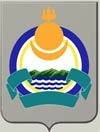 РЕСПУБЛИКА  БУРЯТИЯБАУНТОВСКИЙ  ЭВЕНКИЙСКИЙ  РАЙОНРАЙОННЫЙ СОВЕТ ДЕПУТАТОВ « 29»  августа  2022 г 	                  №«Проект. О внесении  изменений и дополнений В Устав  муниципального  образования «Баунтовский эвенкийский район»В соответствии с Федеральным законом от 06.10.2003 № 131-ФЗ «Об общих принципах организации местного самоуправления в Российской Федерации», законом Республики Бурятия  от 07 декабря 2004 года №896-III «Об организации местного самоуправления в Республике Бурятия, Федеральным  законом от 14.03.2022 №60 «О внесении  изменений в отдельные законодательные акты  Российской Федерации», Уставом муниципального образования «Баунтовский эвенкийский район» районный Совет депутатов решил:1. Внести в Устав муниципального образования «Баунтовский эвенкийский район» от 10.03.2005 №130 (в редакции Решений Совета депутатов от 02.06.2006 N 261,от 05.03.2007 N 342, от 02.11.2007 №398, от 10.06.2008 №498,от 21.11.2008.№529, от 07.04.2009 №8, от 26.11.2009.№68, от21.05.2010.№113,от 23.11.2010 № 168,от 07.06.2012 №258, от 04.09.2012 №276,от 16.05.2013 №351,от 20.12.2013 №378,от	22.05.2014 №413, от 26.12.2014 №29, от  29.04.2015  №59, от  20.11.2015 №93,от  08.02.2017 №198, от 28.11.2017 №254, от 20.04.2018 №278, от  18.12.2018 №334, от 25.07.2019 №395, от 05.11.2019 №14,  от 1.03.2021 №123, от 27.04.2021 №131, от 17,09.2021 №175,  от 04.03.2022 №218, от 20.06.2022г.№262 ) следующие изменения и дополнения:1.1в  части 2 статьи 10 Устава  слова  «избирательной комиссией  муниципального  района» заменить  словами  «территориальной  избирательной комиссией»  1.2 Главу 7 исключить.1.3  В части 3 статьи 39  Устава  слова «председатель  избирательной комиссии муниципального образования» исключить.2. В порядке, установленном  Федеральным законом  от 21.07.2005г. №97  «О государственной  регистрации уставов  муниципальных образований» в 15 -дневный  срок  представить  муниципальный  правовой акт  о внесении  изменений  в Устав на государственную  регистрацию.3. Настоящее  решение вступает  в  силу после  опубликования  в газете  «Витимские зори» и его  государственной  регистрации.4.Обнародовать  зарегистрированный  муниципальный  правовой акт в течении 7 дней со дня его  поступления из территориального органа, уполномоченного в сфере  регистрации уставов.5.В 10-дневный  срок  после опубликования направить  информацию в указанный  территориальный орган. 6. Контроль за  исполнением  решения  оставляю   за  собой.Глава муниципального  образования «Баунтовский эвенкийский район»                                 Н.П.Ковалев.Председатель районного Совета депутатов                                                               А.Д.Очиров.РЕСПУБЛИКА  БУРЯТИЯБАУНТОВСКИЙ  ЭВЕНКИЙСКИЙ  РАЙОНРАЙОННЫЙ СОВЕТ ДЕПУТАТОВ  «29 » 08.2022г 		           № 274«О проведении публичных  слушаний по   Проекту  «О внесении изменений и дополнений в Устав муниципального образования «Баунтовский эвенкийский район» 	В соответствии с Федеральным законом от 06.10.2003 № 131-ФЗ «Об общих принципах организации местного самоуправления в Российской Федерации», законом Республики Бурятия  от 07 декабря 2004 года N 896-III Об организации местного самоуправления в Республике Бурятия, Уставом муниципального образования «Баунтовский эвенкийский район» районный Совет депутатов решил:    1.Для публичного обсуждения проекта решения «О внесении изменений и дополнений в Устав МО «Баунтовский эвенкийский район»,(Приложение №1) назначить публичные слушания по проекту решения «О внесении изменений и дополнений в устав МО «Баунтовский эвенкийский район» по адресу: с. Багдарин, ул. Ленина  24, Актовый зал МКУ «Отдел образования местной администрации» МО «Баунтовский эвенкийский район»  22 сентября  2022года  в    14 часов 00 минут. Публичные слушания проводятся в порядке, предусмотренном «Положением о публичных слушаниях в муниципальном образовании «Баунтовский эвенкийский район» утвержденным решением  районного  Совета депутатов  МО «Баунтовский эвенкийский район» от 25.07.2019г. №396. 2.Одновременно  с данным решением опубликовать  Проект решения «О внесении  изменений и дополнений  в  Устав  МО «Баунтовский эвенкийский район».(Приложение №1) и Порядок учета предложений и порядок участия граждан в обсуждении проекта решения о внесении изменений и дополнений в Устав МО «Баунтовский эвенкийский  район» (приложение № 3 к настоящему решению).3.Утвердить состав комиссии по проведению публичных слушаний (приложение   № 2 к настоящему решению).4. Контроль за исполнением настоящего решения возложить на Председателя районного Совета депутатов МО «Баунтовский эвенкийский район».  5. Опубликовать настоящее решение в районной газете «Витимские зори» и на  официальном сайте муниципального образования «Баунтовский эвенкийский район» в сети Интернет.Председатель районного  Совета депутатов    МО «Баунтовский эвенкийский район»                         А.Д.ОчировПриложение № 2к Решению районного Совета депутатов МО «Баунтовский эвенкийский район»от  « 29  » августа 2022г.№274СОСТАВКОМИССИИ ПО ПРОВЕДЕНИЮ ПУБЛИЧНЫХ СЛУШАНИЙ ПО ПРОЕКТУ РЕШЕНИЯ О ВНЕСЕНИИ ИЗМЕНЕНИЙ И ДОПОЛНЕНИЙ В УСТАВ МО «БАУНТОВСКИЙ ЭВЕНКИЙСКИЙ РАЙОН » 1.	Юшин Андрей Валерьевич – депутат  районного Совета депутатов МО «Баунтовский эвенкийский район»;2.	Давыдова Александра Анатольевна –заместитель  председателя  районного  Совета депутатов  МО «Баунтовский эвенкийский  район»;3.	Гаргач Наталья Владимировна - депутат районного Совета депутатов МО «Баунтовский эвенкийский  район»;4.	Бельков Дмитрий Пантелеймонович – депутат районного Совета депутатов МО «Баунтовский  эвенкийский район»;5.	Жигмитова Ольга Гамбожаповна - депутат районного Совета депутатов МО «Баунтовский  эвенкийский район»;6.	Зайцева Анна Сергеевна – начальник отдела правового обеспечения деятельности муниципальных учреждений местной администрации МО «Баунтовский эвенкийский район»;7.	Тихонова Ольга Ивановна – главный  специалист районного Совета депутатов.Приложение № 3к Решению районного Совета депутатовМО «Баунтовский эвенкийский район»от «29» августа 2022 г. №274Порядок учета предложений и порядок участия граждан в обсуждении проекта решения о внесении изменений и дополнений в устав муниципального образования «Баунтовский эвенкийский район»1. Общие положения1.1. Порядок учета предложений и порядок участия граждан в обсуждении  проекта решения о внесении изменений и дополнений в устав муниципального образования «Баунтовский эвенкийский район», разработан в соответствии со статьями 28 и 44 Федерального закона 06.10.2003 № 131-ФЗ «Об общих принципах организации местного самоуправления в Российской Федерации».1.2. Учет предложений и участие граждан в обсуждении проекта  решения о внесении изменений и дополнений в устав направлен на реализацию прав граждан по участию в осуществлении местного самоуправления.	1.3. Обсуждение  проекта  решения о внесении изменений и дополнений в устав реализуется посредством проведения публичных слушаний в соответствии с Положением о публичных слушаниях в муниципальном образовании «Баунтовский эвенкийский район». Порядок учета предложений по  проекту решения о внесении изменений и дополнений в устав	2.1Предложения по проекту решения о внесении изменений и дополнений в устав МО «Баунтовский эвенкийский  район» принимаются по адресу -  671510, Республика Бурятия, Баунтовский эвенкийский  район, с. Багдарин, ул. Ленина , д. 22, каб.№16, либо направляются по почте, а так же во время проведения публичных слушаний.	2.2 При личной подаче предложений по проекту решения о внесении изменений и дополнений в устав гражданин предъявляет паспорт или иной документ, подтверждающий личность вместе с документом, подтверждающем проживание в Баунтовском эвенкийском районе.2.3Предложения граждан принимаются и регистрируются в журнале регистрации поступающих в аппарат районного Совета депутатов документов в рабочие дни, с понедельника по пятницу, с 8 часов 00 минут до 12 часов 00 минут и с 13 часов 30 минут до 16 часов 30 минут.2.4. Предложение должно быть оформлено с соблюдением следующих требований:а) предложение должно соответствовать Конституции Российской Федерации, требованиям Федерального закона от 06.10.2003 № 131-ФЗ «Об общих принципах организации местного самоуправления в Российской Федерации, действующему законодательству Российской Федерации;б) предложение оформляется в виде конкретных норм и должно обеспечивать однозначное толкование положений проекта решения о внесении изменений и дополнений в устав и не допускать противоречий либо несогласованности с иными положениями данного проекта;в) в предложении должны быть указаны фамилия, имя, отчество, адрес места жительства и личная подпись гражданина, который подает предложение.Анонимные предложения граждан не принимаются и рассмотрению не подлежат. Анонимными признаются предложения граждан, не содержащие каких-либо из следующих сведений: фамилия, имя, отчество, адрес места жительства, личная подпись.2.5. Со дня официального опубликования (обнародования) проекта решения о внесении  изменений и дополнений в устав вместе с настоящим Порядком, граждане считаются оповещенными о начале процедуры учета предложений по проекту решения о внесении изменений и дополнений в устав.2.6. Предложения по проекту решения о внесении изменений и дополнений в устав представляются до 22 сентября  2022 года.2.7.Районный  Совет депутатов муниципального образования «Баунтовский эвенкийский район» в течение одного рабочего дня со дня получения предложений передает в комиссию по проведению публичных слушаний поступившие предложения граждан по проекту решения о внесении изменений и дополнений в устав. 2.8. Предложения граждан по проекту изменений и дополнений в Устав, поступившие с соблюдением установленных настоящим Порядком требований, учитываются комиссией по проведению публичных слушаний.  Комиссией дается мотивированная оценка предложениям граждан с обязательным отражением в документах комиссии о результатах слушаний.Порядок участия граждан в обсуждении  проекта решения о внесении изменений и дополнений в устав3.1. Участие граждан в обсуждении проекта решения  о внесении изменений и дополнений в устав осуществляется путем непосредственного участия в собрании граждан, в рамках проведения публичных слушаний., а также путем  внесения письменных предложений.3.2. Публичные слушания будут проводиться  22 сентября  2022 года в 14 часов 00 минут в Актовом зале  МКУ «Отдел образования местной администрации  МО «Баунтовский эвенкийский район» по адресу: Республика Бурятия, Баунтовский эвенкийский район, с. Багдарин, ул. Ленина, д. 24. 3.3. Регистрация участников публичных слушаний заканчивается за 10 минут до установленного времени начала заседания публичных слушаний.	3.3. Участники публичных слушаний вправе свободно высказывать свое мнение и вносить предложения и замечания по проекту решения о внесении изменений и дополнений в устав, а также имеет иные права, предусмотренные Положением о публичных слушаниях в муниципальном образовании «Баунтовский эвенкийский район» Республики Бурятия и действующим законодательством. РЕШЕНИЕШИИДХЭБЭРИРЕШЕНИЕШИИДХЭБЭРИ